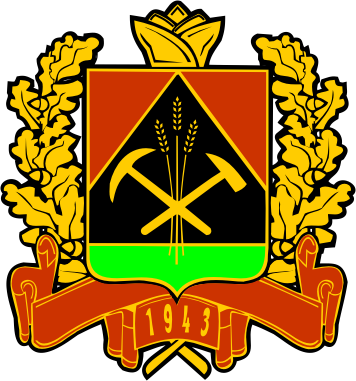 КОЛЛЕГИЯАДМИНИСТРАЦИИ КЕМЕРОВСКОЙ ОБЛАСТИПОСТАНОВЛЕНИЕот «		»  декабря 2014 г.  №  491г. КемеровоО внесении изменений в постановление Коллегии Администрации Кемеровской области от 26.11.2013 № 542 «Об утверждении Положения о региональном государственном надзоре в области использования и охраны водных объектов в Кемеровской области»Коллегия Администрации Кемеровской области постановляет:Внести в Положение о региональном государственном надзоре в области использования и охраны водных объектов в Кемеровской области, утверждённое постановлением Коллегии Администрации Кемеровской области от 26.11.2013 № 542 «Об утверждении Положения о региональном государственном надзоре в области использования и охраны водных объектов в Кемеровской области», следующие изменения:1.1.	Абзац второй пункта 3 исключить.1.2.	В пункте 5 слово «природы» заменить словами «окружающей среды».1.3.	Дополнить пунктами 12-1 – 12-2 следующего содержания:«12-1. Региональный государственный надзор за деятельностью органов местного самоуправления и должностных лиц местного самоуправления осуществляется посредством организации и проведения плановых и внеплановых проверок, принятия предусмотренных законодательством Российской Федерации мер по пресечению и (или) устранению последствий выявленных нарушений.К отношениям, связанным с организацией и проведением проверок в отношении органов местного самоуправления и должностных лиц местного самоуправления, применяются положения Федерального закона от 06.10.2003 № 131-ФЗ «Об общих принципах организации местного самоуправления в Российской Федерации».12-2. Мероприятия по контролю за соблюдением обязательных требований на водных объектах и в их водоохранных зонах проводятся должностными лицами органа государственного надзора при патрулировании водных объектов и их водоохранных зон на основании плановых (рейдовых) заданий в соответствии с приказом руководителя (заместителя руководителя) органа государственного надзора. Порядок оформления плановых (рейдовых) заданий на проведение указанных мероприятий и содержание этих заданий установлены приказом Министерства природных ресурсов и экологии Российской Федерации от 04.07.2014 № 304 «Об утверждении Содержания и Формы планового (рейдового) задания».».Настоящее постановление подлежит опубликованию на сайте «Электронный бюллетень Коллегии Администрации Кемеровской области».Контроль за исполнением настоящего постановления возложить на заместителя Губернатора Кемеровской области (по природным ресурсам и экологии) Н.Ю. Вашлаеву.Временно исполняющийобязанности ГубернатораКемеровской областиА.М. Тулеев